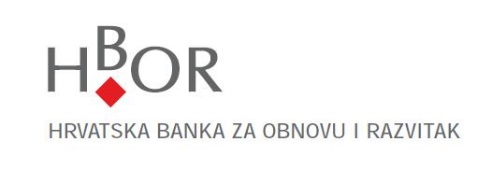 Upitnik za fizičke osobePodaci u ovom Upitniku prikupljaju se temeljem Zakona o sprječavanju pranja novca i financiranja terorizma (NN br. 108/2017, 39/2019 i 151/2022) i pripadajućih podzakonskih akata. Hrvatska banka za obnovu i razvitak koristit će prikupljene podatke u svrhu provođenja mjera dubinske analize stranke.Dodatni podaci – za fizičke osobe sa sjedištem/prebivalištem u Republici Hrvatskoj koje samostalnim radom obavljaju gospodarsku djelatnost za koju su registrirani kao:Potpisom ovog Upitnika potvrđujem da su u njemu navedeni podaci istiniti te ovlašćujem HBOR provjeriti sve ovdje navedene podatke. Obvezujem se bez odgode izvijestiti HBOR ukoliko dođe do promjena vezanih uz prije izjavljene podatke.PrilogPolitički izloženom osobom smatra se osoba koja obavlja ili je u posljednjih 12 mjeseci obavljala neku od slijedećih funkcija: predsjednik države ili vlade, ministar, zamjenik ministra, pomoćnik ministra ili državni tajnik,izabrani član zakonodavnog tijela,član upravnog tijela političke stranke,sudac vrhovnog, ustavnog ili drugog visokog suda protiv čijih odluka, osim u iznimnim slučajevima, nije moguće koristiti pravne lijekove,sudac revizorskog suda,član savjeta središnje banke,veleposlanik, otpravnik poslova ili visoki časnik oružanih snaga,član upravnog i nadzornog odbora trgovačkog društva koje je u vlasništvu ili većinskom vlasništvu države ili osoba koja obavlja jednakovrijedne funkcije,direktor, zamjenik direktora, član odbora ili osoba koja obavlja jednakovrijednu funkciju u međunarodnoj organizaciji teopćinski načelnik, gradonačelnik, župan ili njegov zamjenik izabran na temelju zakona kojim se uređuju lokalni izbori u RH.Bliski suradnik politički izložene osobe je svaka fizička osoba:za koju je poznato da ima zajedničko stvarno vlasništvo nad pravnom osobom ili pravnim uređenjem ili bilo koje druge bliske poslovne odnose s politički izloženom osobom ilikoja je jedini stvarni vlasnik pravne osobe ili pravnog uređenja za koje je poznato da su osnovani za dobrobit politički izložene osobe.Članovima uže obitelji politički izložene osobe smatraju se:bračni drug ili osoba s kojom je politički izložena osoba u izvanbračnoj zajednici te osoba s kojom je politički izložena osoba u životnom partnerstvu ili osoba s kojom je politički izložena osoba u neformalnom životnom partnerstvu,djeca i njihovi bračni drugovi ili osobe s kojima su djeca politički izložene osobe u izvanbračnoj zajednici te osobe s kojima su djeca politički izložene osobe u životnom partnerstvu ili osobe s kojima su djeca politički izložene osobe u neformalnom životnom partnerstvu teroditelji politički izložene osobe.Opći podaciOpći podaciIme i prezime:Dan, mjesec i godina rođenja:OIB:MB/MBO/MIBPG:Adresa prebivališta:Naziv i broj identifikacijske isprave:Država prebivališta i državljanstvo/državljanstva:Naziv i država izdavatelja identifikacijske isprave:Podaci o političkoj izloženosti:Jeste li član uže obitelji politički izložene osobe? DA    NE Jeste li politički izložena osoba3?  DA    NE Jeste li bliski suradnik politički izložene osobe3?   DA    NE ObrtNaziv:Naziv:Adresa sjedišta (ulica i kućni broj):Adresa sjedišta (ulica i kućni broj):Mjesto i država sjedišta:Broj dozvole obrta i osobe za obavljanje djelatnosti (obrtnica i sl.):Obiteljsko poljoprivredno gospodarstvoNaziv:Naziv:Adresa (ulica i kućni broj):Adresa (ulica i kućni broj):Mjesto i država sjedišta:Broj upisa u Upisnik poljoprivrednih gospodarstava:Ostalo (druge samostalne djelatnosti)Naziv:Naziv:Adresa (ulica i kućni broj):Adresa (ulica i kućni broj):Mjesto i država sjedišta:Naziv i broj registra u koji je fizička osoba upisana:Informacija o osnovnoj djelatnosti (šifra djelatnosti - NKD)U koju svrhu zasnivate poslovni odnos s HBOR-om (namjena i predviđena priroda poslovnog odnosa)Mjesto i datumIme i prezime ovlaštene osobe za zastupanje i potpisMjesto i datumIme i prezime radnika HBOR-a i potpisKomentar radnika HBOR-aKomentar radnika HBOR-aKomentar radnika HBOR-a